SKYLAND GENERAL IMPROVEMENT DISTRICTMeeting Minutes for                                             August 8, 2018Douglas County Public Library, Zephyr Cove Branch Chair Gibb called the meeting to order at 4:04 pmQuorum was established – Trustees present, Gibb, Senna, Peel, Klein & Petrizzio   Meeting was well attended by approximately 30 community members, list upon request.Guests included Attorney Chuck Zumpt who gave a quick introductory speech. Three NDOT Representatives.(Ojavelt, Goza-Tyner & Smaltz) were present as well.PUBLIC FORUM:  Owner Kevin Lavoe gave a report regarding Vacation Home Rentals announcing the upcoming County meetings August 16 & September 6. He suggested all those concerned should attend.  Ellen Rosenberg was applauded for her valuable assistance during the 4th of July holiday.ACTION ITEMS:A motion to approve the minutes from the June 28 meeting was made  with Approval passing unanimously.   Approval for 3 GID Trustees (Peel, Gibb & Klein) to sign Fidelity checks passed unanimously. Petrizzio will replace Klein in January.Next an approval was given to re-invest a $110,000 CD maturing August 29 into a 6 month CD.The question of whether or not to install a warning sign at the corner of Ponderosa and Red Fir was tabled subject to more research. The recent completion of a drainage project at the site resulted in a possible hazardous ditch in the county right-a-way.A letter from our County Engineer, Erik Nilssen, was the next Action item.  He asked for input from the GID regarding a possible proposal from NV Energy to complete projects aimed at improving the aesthetics in our areas involving power lines and screening substations/transformers. All agreed that Gibb should respond to Nilssen regarding our support of these ideas. Agreeing to the process of securing a snow removal contractor for the next 2 years was discussed. It was decided that further research was needed regarding language on the contract and how to reach qualified contractors. Owner David Nyre volunteered to help.  Review, discussion and possible action regarding the process and timeline of the Fence and Entry Way Re-construction project was next on the Agenda. A presentation from a sound engineer was planned however, the head of the fence committee, David Nyre, said that at the last minute the engineer cancelled due to possible conflicting interest.  Nyre updated the Board on the progress of the project. At this time representatives from NDOT discussed the reason why NDOT was not going to install K-Rails suggested by some Fence Committee  members. Richard Ojavelt (OJ) said there was just too much liability if an accident occurred due to the K-Rails when there wasn’t a history of severe accidents to merit the installation. Also NDOT representatives stood up and announced that the area did not merit K-Rails due to sound and traffic as well. NDOT representatives stated NDOT would neither fund or approve K-Rails in front of Skyland. That said, the second survey was discussed and the four design options were critiqued.  Committee member Greg Brooks wanted the drawings of the four individual options to be more fairly presented.  It was agreed by the Board to have our project manager, Marie Hulse, edit some drawings to more fairly represent the design options. The board also agreed to meet again August 17 to review the revised drawings and approve the survey. Other issues regarding the project were tabled until the August 17 meeting. Discussion Items:The length of the meeting caused a brief discussion of the noted Agenda Discussion items. A quick update regarding the recent accident at the south end of the fence was given by Gibb. She said she was waiting for instruction from the insurance company representing the couple who caused the damage to the fence.COMMITTEE INFORMATIONAL REPORTS:Some brief reports were given, but do to time constraints any further updates by committees will be delivered at the next meeting. ADJOURNMENT at around 6:45 PM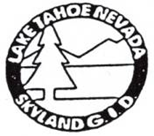 Skyland General Improvement DistrictBoard of TrusteesCathy Gibb, ChairBob Senna, Vice ChairSusie Petrizzio, TreasurerJohn Peel, SecretaryBarbara Klein TrusteeWebsite: http://www.skylandgid.org